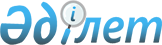 Екібастұз қалалық мәслихатының 2023 жылғы 21 желтоқсандағы "2024 - 2026 жылдарға арналған Екібастұз қалалық бюджеті туралы" № 102/12 шешіміне өзгерістер енгізу туралыПавлодар облысы Екібастұз қалалық мәслихатының 2024 жылғы 12 сәуірдегі № 146/17 шешімі
      Екібастұз қалалық мәслихаты ШЕШІМ ҚАБЫЛДАДЫ:
      1. Екібастұз қалалық мәслихатының 2023 жылғы 21 желтоқсандағы "2024-2026 жылдарға арналған Екібастұз қалалық бюджеті туралы" №102/12 (Нормативтік құқықтық актілерді мемлекеттік тіркеу тізілімінде № 190442 болып тіркелген) шешіміне келесі өзгерістер енгізілсін:
      1) көрсетілген шешімнің 1-тармағы жаңа редакцияда жазылсын:
       "1. 2024-2026 жылдарға арналған Екібастұз қалалық бюджеті тиісінше 1, 2, 3-қосымшаларға сәйкес, соның ішінде 2024 жылға келесі көлемдерде бекітілсін:
      1) кірістер - 51 379 940 мың теңге;
      соның ішінде:
      салықтық түсімдер - 34 527 169 мың теңге;
      салықтық емес түсімдер - 193 808 мың теңге;
      негізгі капиталды сатудан түсетін түсімдер - 558 652 мың теңге;
      трансферттер түсімі - 16 100 311 мың теңге;
      2) шығындар - 51 914 860 мың теңге;
      3) таза бюджеттік кредиттеу - 459 392 мың теңге;
      соның ішінде:
      бюджеттік кредиттер - 835 809 мың теңге;
      бюджеттік кредиттерді өтеу - 376 417 мың теңге;
      4) қаржы активтерімен операциялар бойынша сальдо - нөлге тең,
      соның ішінде:
      қаржы активтерін сатып алу - нөлге тең;
      мемлекеттің қаржы активтерін сатудан түсетін түсімдер - нөлге тең;
      5) бюджет тапшылығы (профициті) - -994 312 мың теңге;
      6) бюджет тапшылығын қаржыландыру (профицитін пайдалану) - 994 312 мың теңге.";
      2) көрсетілген шешімнің 8-тармағы жаңа редакцияда жазылсын:
       "8. 2024 жылға арналған Екібастұз қалалық бюджетінде ауылдардың, поселкелердің және ауылдық округтердің бюджеттіне берілетін жоғары тұрған бюджеттен ағымдағы нысаналы трансферттер келесі өлшемдерде қарастырылды:
      732 477 мың теңге – Солнечный поселкесіне, Шідерті поселкесіне, Зеленая роща ауылы Ақкөл ауылдық округінде, Атығай ауылы Бәйет ауылдық округінде, Құлакөл және Құдайкөл ауылдары Теміржол ауылдық округінде, Қуандық ауылы Сарықамыс ауылдық округінде, Бозшакөл ауылы Төрт-Құдық ауылдық округінде, Төртүй және Тай ауылдары Екібастұз ауылдық округінде автомобил жолдарына күрделі, орташа және ағымдағы жөндеу жүргізуге;
      38 080 мың теңге – Ақкөл ауылдық округінде, Бәйет ауылы Бәйет ауылдық округінде, Теміржол ауылдық округінде, Қоянды ауылы Қоянды ауылдық округінде, Төртүй және Тай ауылдары Екібастұз ауылдық округінде, Академик Әлкей Марғұлан атындағы ауылық елдi мекендердегі көшелердi жарықтандыруға;
      21 590 мың теңге – Ақкөл ауылы Ақкөл ауылдық округінде және Төртүй ауылы Екібастұз ауылдық округінде балалар ойын алаңын орналастыруға;
      9 865 мың теңге – Шідерті поселкесінде шағын футбол алаңын және балалар ойын алаңын орналастыруға;
      13 630 мың теңге – Құлакөл және Құдайкөл ауылдары Теміржол ауылдық округінде және Шиқылдақ ауылында шағын футбол алаңын ағымдағы жөндеуге;
      57 785 мың теңге – Солнечный поселкесіне, Шідерті поселкесіне, Бәйет ауылы Бәйет ауылдық округінде және Бозшакөл ауылы Төрт-Құдық ауылдық округінде ауылдық елді мекендердің санитариясын қамтамасыз етуге;
      11 708 мың теңге – Солнечный поселкесі әкімі аппаратының ғимаратына, мәдени ғимараттарға тұрғындардың аз қозғалатын топтарының бейімделуін қамтамасыз етуге;
      5 000 мың теңге – Сарықамыс ауылы Сарықамыс ауылдық округінде жасанды жабынды және қоршаулары бар баскетбол алаңын орналастыруға;
      4 660 мың теңге – Төрт-Құдық ауылы Төрт-Құдық ауылдық округінде мемлекеттік тұрғын үй қорын сақтауды ұйымдастыруға;
      1 260 мың теңге – азаматтық қызметшілердің жекелеген санаттарының, мемлекеттік бюджет қаражаты есебінен ұсталатын ұйымдар қызметкерлерінің, қазыналық кәсіпорындар қызметкерлерінің жалақысын көтеруге;
      73 777 мың теңге – елдi мекендердi абаттандыруға;
      2 468 мың теңге – штаттан тыс қызметкерлерге еңбекақы төлеуге;
      43 290 мың теңге – Шідерті поселкесі әкімі аппаратының ғимаратын жөндеуге.";
      3) көрсетілген шешімнің 10-тармағы жаңа редакцияда жазылсын:
      "10. Екібастұз қаласының жергілікті атқарушы органының 2024 жылға арналған резерві 483 029 мың теңге сомада бекітілсін.";
      4) көрсетілген шешімнің 1, 4-қосымшалары осы шешімнің 1, 2-қосымшаларына сәйкес жаңа редакцияда жазылсын.
      2. Осы шешім 2024 жылғы 1 қаңтардан бастап қолданысқа енгізіледі. 2024 жылға арналған Екібастұз қалалық бюджеті 2024 жылға арналған жоғары тұрған бюджеттерден бөлінген, нысаналы трансферттер
					© 2012. Қазақстан Республикасы Әділет министрлігінің «Қазақстан Республикасының Заңнама және құқықтық ақпарат институты» ШЖҚ РМК
				
      Екібастұз қалалық мәслихатының төрағасы 

Н. Макраев
шешіміне 1-қосымша
Екібастұз қалалық
мәслихатының 2023 жылғы
21 желтоқсандағы
№ 102/12 шешіміне
1-қосымша
Санаты
Санаты
Санаты
Санаты
Сомасы (мың теңге)
Сомасы (мың теңге)
Сыныбы Атауы
Сыныбы Атауы
Сыныбы Атауы
Сыныбы Атауы
Сыныбы Атауы
Сыныбы Атауы
Сомасы (мың теңге)
Сомасы (мың теңге)
Кішi сыныбы
Кішi сыныбы
Кішi сыныбы
Сомасы (мың теңге)
Сомасы (мың теңге)
1
2
2
2
3
4
4
5
5
1. Кірістер
1. Кірістер
51 379 940
51 379 940
1
Салықтық түсімдер
Салықтық түсімдер
34 527 169
34 527 169
01
01
01
Табыс салығы
Табыс салығы
18 428 991
18 428 991
1
Корпоративтік табыс салығы
Корпоративтік табыс салығы
8 992 257
8 992 257
2
Жеке табыс салығы
Жеке табыс салығы
9 436 734
9 436 734
03
03
03
Әлеуметтік салық
Әлеуметтік салық
6 242 683
6 242 683
1
Әлеуметтік салық
Әлеуметтік салық
6 242 683
6 242 683
04
04
04
Меншiкке салынатын салықтар
Меншiкке салынатын салықтар
7 990 793
7 990 793
1
Мүлікке салынатын салықтар
Мүлікке салынатын салықтар
6 417 831
6 417 831
3
Жер салығы
Жер салығы
982 393
982 393
4
Көлiк құралдарына салынатын салық
Көлiк құралдарына салынатын салық
590 569
590 569
05
05
05
Тауарларға, жұмыстарға және қызметтерге салынатын iшкi салықтар
Тауарларға, жұмыстарға және қызметтерге салынатын iшкi салықтар
1 590 557
1 590 557
2
Акциздер
Акциздер
36 975
36 975
3
Табиғи және басқа да ресурстарды пайдаланғаны үшiн түсетiн түсiмдер
Табиғи және басқа да ресурстарды пайдаланғаны үшiн түсетiн түсiмдер
1 412 216
1 412 216
4
Кәсiпкерлiк және кәсiби қызметтi жүргiзгенi үшiн алынатын алымдар
Кәсiпкерлiк және кәсiби қызметтi жүргiзгенi үшiн алынатын алымдар
141 366
141 366
08
08
08
Заңдық маңызы бар әрекеттердi жасағаны және (немесе) оған уәкiлеттiгi бар мемлекеттiк органдар немесе лауазымды адамдар құжаттар бергенi үшiн алынатын міндеттi төлемдер
Заңдық маңызы бар әрекеттердi жасағаны және (немесе) оған уәкiлеттiгi бар мемлекеттiк органдар немесе лауазымды адамдар құжаттар бергенi үшiн алынатын міндеттi төлемдер
274 145
274 145
1
Мемлекеттiк баж
Мемлекеттiк баж
274 145
274 145
2
Салықтық емес түсімдер
Салықтық емес түсімдер
193 808
193 808
01
01
01
Мемлекеттік меншiктен түсетiн кірістер
Мемлекеттік меншiктен түсетiн кірістер
122 632
122 632
1
Мемлекеттік кәсіпорындардың таза кірісі бөлігінің түсімдері
Мемлекеттік кәсіпорындардың таза кірісі бөлігінің түсімдері
50
50
4
Мемлекет меншігіндегі заңды тұлғалардағы қатысу үлесіне кірістер
Мемлекет меншігіндегі заңды тұлғалардағы қатысу үлесіне кірістер
100
100
5
Мемлекет меншігіндегі мүлікті жалға беруден түсетін кірістер
Мемлекет меншігіндегі мүлікті жалға беруден түсетін кірістер
121 306
121 306
7
Мемлекеттік бюджеттен берілген кредиттер бойынша сыйақылар
Мемлекеттік бюджеттен берілген кредиттер бойынша сыйақылар
893
893
9
Мемлекет меншігінен түсетін басқа да кірістер
Мемлекет меншігінен түсетін басқа да кірістер
283
283
1
2
2
2
3
4
4
5
5
06
06
06
Басқа да салықтық емес түсiмдер
Басқа да салықтық емес түсiмдер
71 176
71 176
1
Басқа да салықтық емес түсiмдер
Басқа да салықтық емес түсiмдер
71 176
71 176
3
Негізгі капиталды сатудан түсетін түсімдер
Негізгі капиталды сатудан түсетін түсімдер
558 652
558 652
01
01
01
Мемлекеттік мекемелерге бекітілген мемлекеттік мүлікті сату
Мемлекеттік мекемелерге бекітілген мемлекеттік мүлікті сату
511 652
511 652
1
Мемлекеттік мекемелерге бекітілген мемлекеттік мүлікті сату
Мемлекеттік мекемелерге бекітілген мемлекеттік мүлікті сату
511 652
511 652
03
03
03
Жердi және материалдық емес активтердi сату
Жердi және материалдық емес активтердi сату
47 000
47 000
1
Жердi сату
Жердi сату
30 000
30 000
2
Материалдық емес активтердi сату
Материалдық емес активтердi сату
17 000
17 000
4
Трансферттердің түсімдері 
Трансферттердің түсімдері 
16 100 311
16 100 311
01
01
01
Төмен тұрған мемлекеттiк басқару органдарынан трансферттер 
Төмен тұрған мемлекеттiк басқару органдарынан трансферттер 
19
19
3
Аудандық маңызы бар қалалардың, ауылдардың, кенттердің, ауылдық округтердің бюджеттерінен трансферттер
Аудандық маңызы бар қалалардың, ауылдардың, кенттердің, ауылдық округтердің бюджеттерінен трансферттер
19
19
02
02
02
Мемлекеттік басқарудың жоғары тұрған органдарынан түсетін трансферттер
Мемлекеттік басқарудың жоғары тұрған органдарынан түсетін трансферттер
16 100 292
16 100 292
2
Облыстық бюджеттен түсетін трансферттер
Облыстық бюджеттен түсетін трансферттер
16 100 292
16 100 292
Функционалдық топ
Функционалдық топ
Функционалдық топ
Функционалдық топ
Функционалдық топ
Функционалдық топ
Функционалдық топ
Функционалдық топ
Сомасы
(мың теңге)
Кiшi функция
Кiшi функция
Кiшi функция
Кiшi функция
Кiшi функция
Кiшi функция
Сомасы
(мың теңге)
Бюджеттiк бағдарламалардың әкiмшiсi
Бюджеттiк бағдарламалардың әкiмшiсi
Бюджеттiк бағдарламалардың әкiмшiсi
Бюджеттiк бағдарламалардың әкiмшiсi
Бюджеттiк бағдарламалардың әкiмшiсi
Сомасы
(мың теңге)
Бағдарлама
Бағдарлама
Бағдарлама
Сомасы
(мың теңге)
Атауы
Атауы
Сомасы
(мың теңге)
1
1
2
3
3
4
5
5
6
2. Шығындар
2. Шығындар
51 914 860
01
01
Жалпы сипаттағы мемлекеттiк қызметтер 
Жалпы сипаттағы мемлекеттiк қызметтер 
2 421 123
1
Мемлекеттiк басқарудың жалпы функцияларын орындайтын өкiлдi, атқарушы және басқа органдар
Мемлекеттiк басқарудың жалпы функцияларын орындайтын өкiлдi, атқарушы және басқа органдар
595 622
112
112
Аудан (облыстық маңызы бар қала) мәслихатының аппараты
Аудан (облыстық маңызы бар қала) мәслихатының аппараты
71 533
001
Аудан (облыстық маңызы бар қала) мәслихатының қызметін қамтамасыз ету жөніндегі қызметтер
Аудан (облыстық маңызы бар қала) мәслихатының қызметін қамтамасыз ету жөніндегі қызметтер
69 133
003
Мемлекеттік органның күрделі шығыстары
Мемлекеттік органның күрделі шығыстары
2 400
122
122
Аудан (облыстық маңызы бар қала) әкiмiнiң аппараты
Аудан (облыстық маңызы бар қала) әкiмiнiң аппараты
524 089
001
Аудан (облыстық маңызы бар қала) әкiмiнiң қызметiн қамтамасыз ету жөніндегі қызметтер
Аудан (облыстық маңызы бар қала) әкiмiнiң қызметiн қамтамасыз ету жөніндегі қызметтер
313 985
003
Мемлекеттік органның күрделі шығыстары
Мемлекеттік органның күрделі шығыстары
160 000
113
Төменгі тұрған бюджеттерге берілетін нысаналы ағымдағы трансферттер
Төменгі тұрған бюджеттерге берілетін нысаналы ағымдағы трансферттер
50 104
2
Қаржылық қызмет
Қаржылық қызмет
279 809
459
459
Ауданның (облыстық маңызы бар қаланың) экономика және қаржы бөлімі
Ауданның (облыстық маңызы бар қаланың) экономика және қаржы бөлімі
279 809
003
Салық салу мақсатында мүлiктi бағалауды жүргiзу
Салық салу мақсатында мүлiктi бағалауды жүргiзу
7 259
010
Жекешелендіру, коммуналдық меншікті басқару, жекешелендіруден кейінгі қызмет және осыған байланысты дауларды реттеу
Жекешелендіру, коммуналдық меншікті басқару, жекешелендіруден кейінгі қызмет және осыған байланысты дауларды реттеу
2 550
028
Коммуналдық меншікке мүлікті сатып алу
Коммуналдық меншікке мүлікті сатып алу
270 000
9
Жалпы сипаттағы өзге де мемлекеттiк қызметтер
Жалпы сипаттағы өзге де мемлекеттiк қызметтер
1 545 692
 458
 458
Ауданның (облыстық маңызы бар қаланың) тұрғын 
үй-коммуналдық шаруашылығы, жолаушылар көлігі және автомобиль жолдары бөлімі
Ауданның (облыстық маңызы бар қаланың) тұрғын 
үй-коммуналдық шаруашылығы, жолаушылар көлігі және автомобиль жолдары бөлімі
1 215 021
 001
Жергілікті деңгейде тұрғын үй-коммуналдық шаруашылығы, жолаушылар көлігі және автомобиль жолдары саласындағы мемлекеттік саясатты іске асыру жөніндегі қызметтер
Жергілікті деңгейде тұрғын үй-коммуналдық шаруашылығы, жолаушылар көлігі және автомобиль жолдары саласындағы мемлекеттік саясатты іске асыру жөніндегі қызметтер
258 157
113
Төменгі тұрған бюджеттерге берілетін нысаналы ағымдағы трансферттер
Төменгі тұрған бюджеттерге берілетін нысаналы ағымдағы трансферттер
956 864
459
459
Ауданның (облыстық маңызы бар қаланың) экономика және қаржы бөлімі
Ауданның (облыстық маңызы бар қаланың) экономика және қаржы бөлімі
320 671
001
Ауданның (облыстық маңызы бар қаланың) экономикалық саясаттын қалыптастыру мен дамыту, мемлекеттік жоспарлау, бюджеттік атқару және коммуналдық меншігін басқару саласындағы мемлекеттік саясатты іске асыру жөніндегі қызметтер
Ауданның (облыстық маңызы бар қаланың) экономикалық саясаттын қалыптастыру мен дамыту, мемлекеттік жоспарлау, бюджеттік атқару және коммуналдық меншігін басқару саласындағы мемлекеттік саясатты іске асыру жөніндегі қызметтер
312 171
015
Мемлекеттік органның күрделі шығыстары
Мемлекеттік органның күрделі шығыстары
8 500
1
1
2
3
3
4
5
5
6
467
467
Ауданның (облыстық маңызы бар қаланың) құрылыс бөлімі
Ауданның (облыстық маңызы бар қаланың) құрылыс бөлімі
10 000
040
Мемлекеттік органдардың объектілерін дамыту
Мемлекеттік органдардың объектілерін дамыту
10 000
02
02
Қорғаныс
Қорғаныс
342 261
1
Әскери мұқтаждар
Әскери мұқтаждар
192 981
122
122
Аудан (облыстық маңызы бар қала) әкiмiнiң аппараты
Аудан (облыстық маңызы бар қала) әкiмiнiң аппараты
192 981
005
Жалпыға бiрдей әскери мiндеттi атқару шеңберiндегi iс-шаралар
Жалпыға бiрдей әскери мiндеттi атқару шеңберiндегi iс-шаралар
192 981
2
Төтенше жағдайлар жөнiндегi жұмыстарды ұйымдастыру
Төтенше жағдайлар жөнiндегi жұмыстарды ұйымдастыру
149 280
122
122
Аудан (облыстық маңызы бар қала) әкiмiнiң аппараты
Аудан (облыстық маңызы бар қала) әкiмiнiң аппараты
149 280
006
Аудан (облыстық маңызы бар қала) ауқымындағы төтенше жағдайлардың алдын алу және оларды жою
Аудан (облыстық маңызы бар қала) ауқымындағы төтенше жағдайлардың алдын алу және оларды жою
9 218
007
Аудандық (қалалық) ауқымдағы дала өрттерінің, сондай-ақ мемлекеттік өртке қарсы қызмет органдары құрылмаған елдi мекендерде өрттердің алдын алу және оларды сөндіру жөніндегі іс-шаралар
Аудандық (қалалық) ауқымдағы дала өрттерінің, сондай-ақ мемлекеттік өртке қарсы қызмет органдары құрылмаған елдi мекендерде өрттердің алдын алу және оларды сөндіру жөніндегі іс-шаралар
140 062
03
03
Қоғамдық тәртiп, қауiпсiздiк, құқықтық, сот, қылмыстық-атқару қызметi
Қоғамдық тәртiп, қауiпсiздiк, құқықтық, сот, қылмыстық-атқару қызметi
102 368
9
Қоғамдық тәртіп және қауіпсіздік саласындағы басқа да қызметтер
Қоғамдық тәртіп және қауіпсіздік саласындағы басқа да қызметтер
102 368
458
458
Ауданның (облыстық маңызы бар қаланың) тұрғын үй-коммуналдық шаруашылығы, жолаушылар көлiгi және автомобиль жолдары бөлiмi
Ауданның (облыстық маңызы бар қаланың) тұрғын үй-коммуналдық шаруашылығы, жолаушылар көлiгi және автомобиль жолдары бөлiмi
94 272
021
Елдi мекендерде жол қозғалысы қауiпсiздiгін қамтамасыз ету
Елдi мекендерде жол қозғалысы қауiпсiздiгін қамтамасыз ету
94 272
499
499
Ауданның (облыстық маңызы бар қаланың) азаматтық хал актілерін тіркеу бөлімі 
Ауданның (облыстық маңызы бар қаланың) азаматтық хал актілерін тіркеу бөлімі 
8 096
001
Жергілікті деңгейде азаматтық хал актілерін тіркеу саласындағы мемлекеттік саясатты іске асыру жөніндегі қызметтер
Жергілікті деңгейде азаматтық хал актілерін тіркеу саласындағы мемлекеттік саясатты іске асыру жөніндегі қызметтер
8 096
06
06
Әлеуметтiк көмек және әлеуметтiк қамсыздандыру
Әлеуметтiк көмек және әлеуметтiк қамсыздандыру
3 374 173
1
Әлеуметтiк қамсыздандыру
Әлеуметтiк қамсыздандыру
578 419
451
451
Ауданның (облыстық маңызы бар қаланың) жұмыспен қамту және әлеуметтік бағдарламалар бөлімі
Ауданның (облыстық маңызы бар қаланың) жұмыспен қамту және әлеуметтік бағдарламалар бөлімі
578 419
005
Мемлекеттік атаулы әлеуметтік көмек 
Мемлекеттік атаулы әлеуметтік көмек 
578 419
2
Әлеуметтiк көмек
Әлеуметтiк көмек
1 811 303
451
451
Ауданның (облыстық маңызы бар қаланың) жұмыспен қамту және әлеуметтік бағдарламалар бөлімі
Ауданның (облыстық маңызы бар қаланың) жұмыспен қамту және әлеуметтік бағдарламалар бөлімі
1 432 068
004
Ауылдық жерлерде тұратын денсаулық сақтау, білім беру, әлеуметтік қамтамасыз ету, мәдениет, спорт және ветеринар мамандарына отын сатып алуға Қазақстан Республикасының заңнамасына сәйкес әлеуметтік көмек көрсету
Ауылдық жерлерде тұратын денсаулық сақтау, білім беру, әлеуметтік қамтамасыз ету, мәдениет, спорт және ветеринар мамандарына отын сатып алуға Қазақстан Республикасының заңнамасына сәйкес әлеуметтік көмек көрсету
18 276
1
1
2
3
3
4
5
5
6
006
Тұрғын үйге көмек көрсету
Тұрғын үйге көмек көрсету
17 712
007
Жергілікті өкілетті органдардың шешімі бойынша мұқтаж азаматтардың жекелеген топтарына әлеуметтік көмек
Жергілікті өкілетті органдардың шешімі бойынша мұқтаж азаматтардың жекелеген топтарына әлеуметтік көмек
523 057
010
Үйден тәрбиеленіп оқытылатын мүгедектігі бар балаларды материалдық қамтамасыз ету
Үйден тәрбиеленіп оқытылатын мүгедектігі бар балаларды материалдық қамтамасыз ету
8 861
013
Белгіленген тұрғылықты жері жоқ тұлғаларды әлеуметтік бейімдеу
Белгіленген тұрғылықты жері жоқ тұлғаларды әлеуметтік бейімдеу
130 994
014
Мұқтаж азаматтарға үйде әлеуметтiк көмек көрсету
Мұқтаж азаматтарға үйде әлеуметтiк көмек көрсету
274 097
017
Оңалтудың жеке бағдарламасына сәйкес мұқтаж мүгедектігі бар адамдарды протездік-ортопедиялық көмек, сурдотехникалық құралдар, тифлотехникалық құралдар, санаторий-курорттық емделу, мiндеттi гигиеналық құралдармен қамтамасыз ету, арнаулы жүрiп-тұру құралдары, жеке көмекшінің және есту бойынша мүгедектігі бар адамдарға қолмен көрсететiн тіл маманының қызметтері мен қамтамасыз ету
Оңалтудың жеке бағдарламасына сәйкес мұқтаж мүгедектігі бар адамдарды протездік-ортопедиялық көмек, сурдотехникалық құралдар, тифлотехникалық құралдар, санаторий-курорттық емделу, мiндеттi гигиеналық құралдармен қамтамасыз ету, арнаулы жүрiп-тұру құралдары, жеке көмекшінің және есту бойынша мүгедектігі бар адамдарға қолмен көрсететiн тіл маманының қызметтері мен қамтамасыз ету
455 476
023
Жұмыспен қамту орталықтарының қызметін қамтамасыз ету
Жұмыспен қамту орталықтарының қызметін қамтамасыз ету
3 595
458
458
Ауданның (облыстық маңызы бар қаланың) тұрғын үй-коммуналдық шаруашылығы, жолаушылар көлiгi және автомобиль жолдары бөлiмi
Ауданның (облыстық маңызы бар қаланың) тұрғын үй-коммуналдық шаруашылығы, жолаушылар көлiгi және автомобиль жолдары бөлiмi
379 235
068
Жергілікті өкілдік органдардың шешімі бойынша қалалық қоғамдық көлікте (таксиден басқа) жеңілдікпен, тегін жол жүру түрінде азаматтардың жекелеген санаттарын әлеуметтік қолдау
Жергілікті өкілдік органдардың шешімі бойынша қалалық қоғамдық көлікте (таксиден басқа) жеңілдікпен, тегін жол жүру түрінде азаматтардың жекелеген санаттарын әлеуметтік қолдау
379 235
9
Әлеуметтiк көмек және әлеуметтiк қамтамасыз ету салаларындағы өзге де қызметтер
Әлеуметтiк көмек және әлеуметтiк қамтамасыз ету салаларындағы өзге де қызметтер
984 451
451
451
Ауданның (облыстық маңызы бар қаланың) жұмыспен қамту және әлеуметтік бағдарламалар бөлімі
Ауданның (облыстық маңызы бар қаланың) жұмыспен қамту және әлеуметтік бағдарламалар бөлімі
984 451
001
Жергілікті деңгейде халық үшін әлеуметтік бағдарламаларды жұмыспен қамтуды қамтамасыз етуді іске асыру саласындағы мемлекеттік саясатты іске асыру жөніндегі қызметтер
Жергілікті деңгейде халық үшін әлеуметтік бағдарламаларды жұмыспен қамтуды қамтамасыз етуді іске асыру саласындағы мемлекеттік саясатты іске асыру жөніндегі қызметтер
114 538
011
Жәрдемақыларды және басқа да әлеуметтік төлемдерді есептеу, төлеу мен жеткізу бойынша қызметтерге ақы төлеу
Жәрдемақыларды және басқа да әлеуметтік төлемдерді есептеу, төлеу мен жеткізу бойынша қызметтерге ақы төлеу
6 796
050
Қазақстан Республикасында мүгедектігі бар адамдардың құқықтарын қамтамасыз етуге және өмір сүру сапасын жақсарту
Қазақстан Республикасында мүгедектігі бар адамдардың құқықтарын қамтамасыз етуге және өмір сүру сапасын жақсарту
542 212
054
Үкіметтік емес ұйымдарда мемлекеттік әлеуметтік тапсырысты орналастыру
Үкіметтік емес ұйымдарда мемлекеттік әлеуметтік тапсырысты орналастыру
279 905
094
Әлеуметтік көмек ретінде тұрғын үй сертификаттарын беру
Әлеуметтік көмек ретінде тұрғын үй сертификаттарын беру
41 000
07
07
Тұрғын үй-коммуналдық шаруашылық
Тұрғын үй-коммуналдық шаруашылық
14 575 112
1
1
2
3
3
4
5
5
6
1
Тұрғын үй шаруашылығы
Тұрғын үй шаруашылығы
1 137 506
458
458
Ауданның (облыстық маңызы бар қаланың) тұрғын үй-коммуналдық шаруашылығы, жолаушылар көлiгi және автомобиль жолдары бөлiмi 
Ауданның (облыстық маңызы бар қаланың) тұрғын үй-коммуналдық шаруашылығы, жолаушылар көлiгi және автомобиль жолдары бөлiмi 
365 427
003
Мемлекеттік тұрғын үй қорын сақтауды ұйымдастыру
Мемлекеттік тұрғын үй қорын сақтауды ұйымдастыру
71 427
004
Азаматтардың жекелеген санаттарын тұрғын үймен қамтамасыз ету
Азаматтардың жекелеген санаттарын тұрғын үймен қамтамасыз ету
294 000
463
463
Ауданның (облыстық маңызы бар қаланың) жер қатынастары бөлiмi
Ауданның (облыстық маңызы бар қаланың) жер қатынастары бөлiмi
38 550
016
Мемлекет мұқтажы үшін жер учаскелерін алу
Мемлекет мұқтажы үшін жер учаскелерін алу
38 550
467
467
Ауданның (облыстық маңызы бар қаланың) құрылыс бөлімі
Ауданның (облыстық маңызы бар қаланың) құрылыс бөлімі
643 225
003
Коммуналдық тұрғын үй қорының тұрғын үйін жобалау және (немесе) салу, реконструкциялау
Коммуналдық тұрғын үй қорының тұрғын үйін жобалау және (немесе) салу, реконструкциялау
35 000
004
Инженерлік-коммуникациялық инфрақұрылымды жобалау, дамыту және (немесе) жайластыру
Инженерлік-коммуникациялық инфрақұрылымды жобалау, дамыту және (немесе) жайластыру
100 322
098
Коммуналдық тұрғын үй қорының тұрғын үйлерін сатып алу
Коммуналдық тұрғын үй қорының тұрғын үйлерін сатып алу
507 903
479
479
Ауданның (облыстық маңызы бар қаланың) тұрғын үй инспекциясы бөлімі 
Ауданның (облыстық маңызы бар қаланың) тұрғын үй инспекциясы бөлімі 
90 304
001
Жергілікті деңгейде тұрғын үй қоры саласындағы мемлекеттік саясатты іске асыру жөніндегі қызметтер
Жергілікті деңгейде тұрғын үй қоры саласындағы мемлекеттік саясатты іске асыру жөніндегі қызметтер
82 935
005
Мемлекеттік органның күрделі шығыстары
Мемлекеттік органның күрделі шығыстары
7 369
2
Коммуналдық шаруашылық
Коммуналдық шаруашылық
9 201 871
458
458
Ауданның (облыстық маңызы бар қаланың) тұрғын үй-коммуналдық шаруашылығы, жолаушылар көлiгi және автомобиль жолдары бөлiмi
Ауданның (облыстық маңызы бар қаланың) тұрғын үй-коммуналдық шаруашылығы, жолаушылар көлiгi және автомобиль жолдары бөлiмi
3 890 966
026
Ауданның (облыстық маңызы бар қаланың) коммуналдық меншігіндегі жылу жүйелерін қолдануды ұйымдастыру
Ауданның (облыстық маңызы бар қаланың) коммуналдық меншігіндегі жылу жүйелерін қолдануды ұйымдастыру
1 090 966
048
Қаланы және елді мекендерді абаттандыруды дамыту
Қаланы және елді мекендерді абаттандыруды дамыту
2 800 000
467
467
Ауданның (облыстық маңызы бар қаланың) құрылыс бөлімі
Ауданның (облыстық маңызы бар қаланың) құрылыс бөлімі
5 310 905
005
Коммуналдық шаруашылығын дамыту
Коммуналдық шаруашылығын дамыту
632 748
006
Сумен жабдықтау және су бұру жүйесін дамыту
Сумен жабдықтау және су бұру жүйесін дамыту
4 257 674
007
Қаланы және елді мекендерді абаттандыруды дамыту
Қаланы және елді мекендерді абаттандыруды дамыту
420 483
3
Елді мекендерді көркейту
Елді мекендерді көркейту
4 235 735
458
458
Ауданның (облыстық маңызы бар қаланың) тұрғын үй-коммуналдық шаруашылығы, жолаушылар көлiгi және автомобиль жолдары бөлiмi
Ауданның (облыстық маңызы бар қаланың) тұрғын үй-коммуналдық шаруашылығы, жолаушылар көлiгi және автомобиль жолдары бөлiмi
4 235 735
015
Елдi мекендердегі көшелердi жарықтандыру
Елдi мекендердегі көшелердi жарықтандыру
949 614
016
Елдi мекендердiң санитариясын қамтамасыз ету
Елдi мекендердiң санитариясын қамтамасыз ету
116 906
017
Жерлеу орындарын ұстау және туыстары жоқ адамдарды жерлеу
Жерлеу орындарын ұстау және туыстары жоқ адамдарды жерлеу
1 458
1
1
2
3
3
4
5
5
6
018
Елдi мекендердi абаттандыру және көгалдандыру
Елдi мекендердi абаттандыру және көгалдандыру
3 167 757
08
08
Мәдениет, спорт, туризм және ақпараттық кеңiстiк
Мәдениет, спорт, туризм және ақпараттық кеңiстiк
1 386 129
1
Мәдениет саласындағы қызмет
Мәдениет саласындағы қызмет
763 191
457
457
Ауданның (облыстық маңызы бар қаланың) мәдениет, тілдерді дамыту, дене шынықтыру және спорт бөлімі
Ауданның (облыстық маңызы бар қаланың) мәдениет, тілдерді дамыту, дене шынықтыру және спорт бөлімі
763 191
003
Мәдени-демалыс жұмысын қолдау
Мәдени-демалыс жұмысын қолдау
763 191
2
Спорт
Спорт
60 234
457
457
Ауданның (облыстық маңызы бар қаланың) мәдениет, тілдерді дамыту, дене шынықтыру және спорт бөлімі
Ауданның (облыстық маңызы бар қаланың) мәдениет, тілдерді дамыту, дене шынықтыру және спорт бөлімі
47 234
008
Ұлттық және бұқаралық спорт түрлерін дамыту
Ұлттық және бұқаралық спорт түрлерін дамыту
17 199
009
Аудандық (облыстық маңызы бар қалалық) деңгейде спорттық жарыстар өткiзу
Аудандық (облыстық маңызы бар қалалық) деңгейде спорттық жарыстар өткiзу
21 622
010
Әртүрлi спорт түрлерi бойынша аудан (облыстық маңызы бар қала) құрама командаларының мүшелерiн дайындау және олардың облыстық спорт жарыстарына қатысуы
Әртүрлi спорт түрлерi бойынша аудан (облыстық маңызы бар қала) құрама командаларының мүшелерiн дайындау және олардың облыстық спорт жарыстарына қатысуы
8 413
467
467
Ауданның (облыстық маңызы бар қаланың) құрылыс бөлімі
Ауданның (облыстық маңызы бар қаланың) құрылыс бөлімі
13 000
008
Cпорт объектілерін дамыту
Cпорт объектілерін дамыту
13 000
3
Ақпараттық кеңiстiк
Ақпараттық кеңiстiк
366 998
456
456
Ауданның (облыстық маңызы бар қаланың) ішкі саясат бөлімі
Ауданның (облыстық маңызы бар қаланың) ішкі саясат бөлімі
133 168
002
Мемлекеттік ақпараттық саясат жүргізу жөніндегі қызметтер
Мемлекеттік ақпараттық саясат жүргізу жөніндегі қызметтер
133 168
457
457
Ауданның (облыстық маңызы бар қаланың) мәдениет, тілдерді дамыту, дене шынықтыру және спорт бөлімі
Ауданның (облыстық маңызы бар қаланың) мәдениет, тілдерді дамыту, дене шынықтыру және спорт бөлімі
233 830
006
Аудандық (қалалық) кiтапханалардың жұмыс iстеуi
Аудандық (қалалық) кiтапханалардың жұмыс iстеуi
228 830
007
Мемлекеттiк тiлдi және Қазақстан халқының басқа да тiлдерін дамыту
Мемлекеттiк тiлдi және Қазақстан халқының басқа да тiлдерін дамыту
5 000
9
Мәдениет, спорт, туризм және ақпараттық кеңiстiктi ұйымдастыру жөнiндегi өзге де қызметтер
Мәдениет, спорт, туризм және ақпараттық кеңiстiктi ұйымдастыру жөнiндегi өзге де қызметтер
195 706
456
456
Ауданның (облыстық маңызы бар қаланың) ішкі саясат бөлімі
Ауданның (облыстық маңызы бар қаланың) ішкі саясат бөлімі
107 545
001
Жергілікті деңгейде ақпарат, мемлекеттілікті нығайту және азаматтардың әлеуметтік сенімділігін қалыптастыру саласында мемлекеттік саясатты іске асыру жөніндегі қызметтер
Жергілікті деңгейде ақпарат, мемлекеттілікті нығайту және азаматтардың әлеуметтік сенімділігін қалыптастыру саласында мемлекеттік саясатты іске асыру жөніндегі қызметтер
46 111
003
Жастар саясаты саласында іс-шараларды iске асыру
Жастар саясаты саласында іс-шараларды iске асыру
61 434
457
457
Ауданның (облыстық маңызы бар қаланың) мәдениет, тілдерді дамыту, дене шынықтыру және спорт бөлімі
Ауданның (облыстық маңызы бар қаланың) мәдениет, тілдерді дамыту, дене шынықтыру және спорт бөлімі
88 161
001
Жергілікті деңгейде мәдениет, тілдерді дамыту, дене шынықтыру және спорт саласында мемлекеттік саясатты іске асыру жөніндегі қызметтер
Жергілікті деңгейде мәдениет, тілдерді дамыту, дене шынықтыру және спорт саласында мемлекеттік саясатты іске асыру жөніндегі қызметтер
57 739
032
Ведомстволық бағыныстағы мемлекеттік мекемелер мен ұйымдардың күрделі шығыстары
Ведомстволық бағыныстағы мемлекеттік мекемелер мен ұйымдардың күрделі шығыстары
21 800
1
1
2
3
3
4
5
5
6
113
Төменгі тұрған бюджеттерге берілетін нысаналы ағымдағы трансферттер
Төменгі тұрған бюджеттерге берілетін нысаналы ағымдағы трансферттер
8 622
09
09
Отын-энергетика кешенi және жер қойнауын пайдалану 
Отын-энергетика кешенi және жер қойнауын пайдалану 
192 740
1
Отын және энергетика
Отын және энергетика
192 740
458
458
Ауданның (облыстық маңызы бар қаланың) тұрғын үй-коммуналдық шаруашылығы, жолаушылар көлiгi және автомобиль жолдары бөлiмі
Ауданның (облыстық маңызы бар қаланың) тұрғын үй-коммуналдық шаруашылығы, жолаушылар көлiгi және автомобиль жолдары бөлiмі
192 740
019
Жылу-энергетикалық жүйені дамыту
Жылу-энергетикалық жүйені дамыту
192 740
10
10
Ауыл, су, орман, балық шаруашылығы, ерекше қорғалатын табиғи аумақтар, қоршаған ортаны және жануарлар дүниесін қорғау, жер қатынастары
Ауыл, су, орман, балық шаруашылығы, ерекше қорғалатын табиғи аумақтар, қоршаған ортаны және жануарлар дүниесін қорғау, жер қатынастары
236 568
1
Ауыл шаруашылығы
Ауыл шаруашылығы
114 730
462
462
Ауданның (облыстық маңызы бар қаланың) ауыл шаруашылығы бөлімі 
Ауданның (облыстық маңызы бар қаланың) ауыл шаруашылығы бөлімі 
114 730
001
Жергілікті деңгейде ауыл шаруашылығы саласындағы мемлекеттік саясатты іске асыру жөніндегі қызметтер
Жергілікті деңгейде ауыл шаруашылығы саласындағы мемлекеттік саясатты іске асыру жөніндегі қызметтер
39 757
006
Мемлекеттік органның күрделі шығыстары
Мемлекеттік органның күрделі шығыстары
74 973
6
Жер қатынастары
Жер қатынастары
113 549
463
463
Ауданның (облыстық маңызы бар қаланың) жер қатынастары бөлiмi
Ауданның (облыстық маңызы бар қаланың) жер қатынастары бөлiмi
113 549
001
Аудан (облыстық маңызы бар қала) аумағында жер қатынастарын реттеу саласындағы мемлекеттік саясатты іске асыру жөніндегі қызметтер
Аудан (облыстық маңызы бар қала) аумағында жер қатынастарын реттеу саласындағы мемлекеттік саясатты іске асыру жөніндегі қызметтер
78 962
006
Аудандардың, облыстық маңызы бар, аудандық маңызы бар қалалардың, кенттердiң, ауылдардың, ауылдық округтердiң шекарасын белгiлеу кезiнде жүргiзiлетiн жерге орналастыру
Аудандардың, облыстық маңызы бар, аудандық маңызы бар қалалардың, кенттердiң, ауылдардың, ауылдық округтердiң шекарасын белгiлеу кезiнде жүргiзiлетiн жерге орналастыру
30 587
007
Мемлекеттік органның күрделі шығыстары
Мемлекеттік органның күрделі шығыстары
4 000
9
Ауыл, су, орман, балық шаруашылығы, қоршаған ортаны қорғау және жер қатынастары саласындағы басқа да қызметтер
Ауыл, су, орман, балық шаруашылығы, қоршаған ортаны қорғау және жер қатынастары саласындағы басқа да қызметтер
8 289
459
459
Ауданның (облыстық маңызы бар қаланың) экономика және қаржы бөлімі
Ауданның (облыстық маңызы бар қаланың) экономика және қаржы бөлімі
8 289
099
Мамандарға әлеуметтік қолдау көрсету жөніндегі шараларды іске асыру
Мамандарға әлеуметтік қолдау көрсету жөніндегі шараларды іске асыру
8 289
11
11
Өнеркәсіп, сәулет, қала құрылысы және құрылыс қызметі
Өнеркәсіп, сәулет, қала құрылысы және құрылыс қызметі
166 439
2
Сәулет, қала құрылысы және құрылыс қызметі
Сәулет, қала құрылысы және құрылыс қызметі
166 439
467
467
Ауданның (облыстық маңызы бар қаланың) құрылыс бөлімі
Ауданның (облыстық маңызы бар қаланың) құрылыс бөлімі
72 255
001
Жергілікті деңгейде құрылыс саласындағы мемлекеттік саясатты іске асыру жөніндегі қызметтер
Жергілікті деңгейде құрылыс саласындағы мемлекеттік саясатты іске асыру жөніндегі қызметтер
72 255
468
468
Ауданның (облыстық маңызы бар қаланың) сәулет және қала құрылысы бөлімі
Ауданның (облыстық маңызы бар қаланың) сәулет және қала құрылысы бөлімі
94 184
1
1
2
3
3
4
5
5
6
001
Жергілікті деңгейде сәулет және қала құрылысы саласындағы мемлекеттік саясатты іске асыру жөніндегі қызметтер
Жергілікті деңгейде сәулет және қала құрылысы саласындағы мемлекеттік саясатты іске асыру жөніндегі қызметтер
41 484
003
Аудан аумағында қала құрылысын дамыту схемаларын және елді мекендердің бас жоспарларын әзірлеу
Аудан аумағында қала құрылысын дамыту схемаларын және елді мекендердің бас жоспарларын әзірлеу
52 700
12
12
Көлiк және коммуникация
Көлiк және коммуникация
3 436 577
1
Автомобиль көлiгi
Автомобиль көлiгi
3 436 577
458
458
Ауданның (облыстық маңызы бар қаланың) тұрғын үй-коммуналдық шаруашылығы, жолаушылар көлiгi және автомобиль жолдары бөлiмі
Ауданның (облыстық маңызы бар қаланың) тұрғын үй-коммуналдық шаруашылығы, жолаушылар көлiгi және автомобиль жолдары бөлiмі
3 436 577
022
Көлік инфрақұрылымын дамыту
Көлік инфрақұрылымын дамыту
11 600
023
Автомобиль жолдарының жұмыс iстеуiн қамтамасыз ету
Автомобиль жолдарының жұмыс iстеуiн қамтамасыз ету
2 822 081
045
Аудандық маңызы бар автомобиль жолдарын және елді мекендердің көшелерін күрделі және орташа жөндеу
Аудандық маңызы бар автомобиль жолдарын және елді мекендердің көшелерін күрделі және орташа жөндеу
602 896
13
13
Басқалар
Басқалар
3 349 622
3
Кәсiпкерлiк қызметтi қолдау және бәсекелестікті қорғау
Кәсiпкерлiк қызметтi қолдау және бәсекелестікті қорғау
51 033
467
467
Ауданның (облыстық маңызы бар қаланың) құрылыс бөлімі
Ауданның (облыстық маңызы бар қаланың) құрылыс бөлімі
2 000
026
Кәсіпкерлік субъектілерін мемлекеттік қолдау шаралары шеңберінде индустриялық инфрақұрылымды дамыту
Кәсіпкерлік субъектілерін мемлекеттік қолдау шаралары шеңберінде индустриялық инфрақұрылымды дамыту
2 000
469
469
Ауданның (облыстық маңызы бар қаланың) кәсіпкерлік бөлімі
Ауданның (облыстық маңызы бар қаланың) кәсіпкерлік бөлімі
49 033
001
Жергілікті деңгейде кәсіпкерлікті дамыту саласындағы мемлекеттік саясатты іске асыру жөніндегі қызметтер
Жергілікті деңгейде кәсіпкерлікті дамыту саласындағы мемлекеттік саясатты іске асыру жөніндегі қызметтер
44 033
004
Мемлекеттік органның күрделі шығыстары
Мемлекеттік органның күрделі шығыстары
5 000
9
Басқалар
Басқалар
3 298 589
459
459
Ауданның (облыстық маңызы бар қаланың) экономика және қаржы бөлімі
Ауданның (облыстық маңызы бар қаланың) экономика және қаржы бөлімі
483 029
012
Ауданның (облыстық маңызы бар қаланың) жергілікті атқарушы органының резерві
Ауданның (облыстық маңызы бар қаланың) жергілікті атқарушы органының резерві
483 029
458
458
Ауданның (облыстық маңызы бар қаланың) тұрғын үй-коммуналдық шаруашылығы, жолаушылар көлiгi және автомобиль жолдары бөлiмi
Ауданның (облыстық маңызы бар қаланың) тұрғын үй-коммуналдық шаруашылығы, жолаушылар көлiгi және автомобиль жолдары бөлiмi
2 253 186
085
Шағын және моноқалаларда бюджеттік инвестициялық жобаларды іске асыру
Шағын және моноқалаларда бюджеттік инвестициялық жобаларды іске асыру
2 253 186
467
467
Ауданның (облыстық маңызы бар қаланың) құрылыс бөлімі
Ауданның (облыстық маңызы бар қаланың) құрылыс бөлімі
562 374
079
"Ауыл-Ел бесігі" жобасы шеңберінде ауылдық елді мекендердегі әлеуметтік және инженерлік инфрақұрылымдарды дамыту
"Ауыл-Ел бесігі" жобасы шеңберінде ауылдық елді мекендердегі әлеуметтік және инженерлік инфрақұрылымдарды дамыту
196 148
085
Шағын және моноқалаларда бюджеттік инвестициялық жобаларды іске асыру
Шағын және моноқалаларда бюджеттік инвестициялық жобаларды іске асыру
366 226
1
1
2
3
3
4
5
5
6
14
14
Борышқа қызмет көрсету
Борышқа қызмет көрсету
614 967
1
Борышқа қызмет көрсету
Борышқа қызмет көрсету
614 967
459
459
Ауданның (облыстық маңызы бар қаланың) экономика және қаржы бөлімі
Ауданның (облыстық маңызы бар қаланың) экономика және қаржы бөлімі
614 967
021
Жергілікті атқарушы органдардың облыстық бюджеттен қарыздар бойынша сыйақылар мен өзге де төлемдерді төлеу бойынша борышына қызмет көрсету
Жергілікті атқарушы органдардың облыстық бюджеттен қарыздар бойынша сыйақылар мен өзге де төлемдерді төлеу бойынша борышына қызмет көрсету
614 967
15
15
Трансферттер
Трансферттер
21 716 781
1
Трансферттер
Трансферттер
21 716 781
459
459
Ауданның (облыстық маңызы бар қаланың) экономика және қаржы бөлімі
Ауданның (облыстық маңызы бар қаланың) экономика және қаржы бөлімі
21 716 781
006
Пайдаланылмаған (толық пайдаланылмаған) нысаналы трансферттерді қайтару
Пайдаланылмаған (толық пайдаланылмаған) нысаналы трансферттерді қайтару
26 289
007
Бюджеттік алып қоюлар
Бюджеттік алып қоюлар
20 896 804
024
Заңнаманың өзгертуіне байланысты жоғары тұрған бюджеттің шығындарын өтеуге төменгі тұрған бюджеттен ағымдағы нысаналы трансферттер
Заңнаманың өзгертуіне байланысты жоғары тұрған бюджеттің шығындарын өтеуге төменгі тұрған бюджеттен ағымдағы нысаналы трансферттер
206 557
038
Субвенциялар
Субвенциялар
587 120
054
Қазақстан Республикасының Ұлттық қорынан берілетін нысаналы трансферт есебінен республикалық бюджеттен бөлінген пайдаланылмаған (түгел пайдаланылмаған) нысаналы трансферттердің сомасын қайтару
Қазақстан Республикасының Ұлттық қорынан берілетін нысаналы трансферт есебінен республикалық бюджеттен бөлінген пайдаланылмаған (түгел пайдаланылмаған) нысаналы трансферттердің сомасын қайтару
11
3. Таза бюджеттік кредиттеу
3. Таза бюджеттік кредиттеу
459 392
Бюджеттік кредиттер
Бюджеттік кредиттер
835 809
07
07
Тұрғын үй-коммуналдық шаруашылық
Тұрғын үй-коммуналдық шаруашылық
784 121
1
Тұрғын үй шаруашылығы
Тұрғын үй шаруашылығы
784 121
458
458
Ауданның (облыстық маңызы бар қаланың) тұрғын үй-коммуналдық шаруашылығы, жолаушылар көлiгi және автомобиль жолдары бөлiмi
Ауданның (облыстық маңызы бар қаланың) тұрғын үй-коммуналдық шаруашылығы, жолаушылар көлiгi және автомобиль жолдары бөлiмi
784 121
081
Кондоминиум объектілерінің ортақ мүлкіне күрделі жөндеу жүргізуге кредит беру 
Кондоминиум объектілерінің ортақ мүлкіне күрделі жөндеу жүргізуге кредит беру 
784 121
10
10
Ауыл, су, орман, балық шаруашылығы, ерекше қорғалатын табиғи аумақтар, қоршаған ортаны және жануарлар дүниесін қорғау, жер қатынастары
Ауыл, су, орман, балық шаруашылығы, ерекше қорғалатын табиғи аумақтар, қоршаған ортаны және жануарлар дүниесін қорғау, жер қатынастары
51 688
9
Ауыл, су, орман, балық шаруашылығы, қоршаған ортаны қорғау және жер қатынастары саласындағы басқа да қызметтер
Ауыл, су, орман, балық шаруашылығы, қоршаған ортаны қорғау және жер қатынастары саласындағы басқа да қызметтер
51 688
459
459
Ауданның (облыстық маңызы бар қаланың) экономика және қаржы бөлімі
Ауданның (облыстық маңызы бар қаланың) экономика және қаржы бөлімі
51 688
018
Мамандарды әлеуметтік қолдау шараларын іске асыру үшін бюджеттік кредиттер
Мамандарды әлеуметтік қолдау шараларын іске асыру үшін бюджеттік кредиттер
51 688
5
5
Бюджеттік кредиттерді өтеу
Бюджеттік кредиттерді өтеу
376 417
01
Бюджеттік кредиттерді өтеу
Бюджеттік кредиттерді өтеу
376 417
1
1
Мемлекеттік бюджеттен берілген бюджеттік кредиттерді өтеу
Мемлекеттік бюджеттен берілген бюджеттік кредиттерді өтеу
376 417
4. Қаржы активтерімен операциялар бойынша сальдо
4. Қаржы активтерімен операциялар бойынша сальдо
0
1
1
2
3
3
4
5
5
6
Қаржы активтерiн сатып алу
Қаржы активтерiн сатып алу
0
6
6
Мемлекеттің қаржы активтерін сатудан түсетін түсімдер
Мемлекеттің қаржы активтерін сатудан түсетін түсімдер
0
5. Бюджет тапшылығы (профициті)
5. Бюджет тапшылығы (профициті)
-994 312
6. Бюджет тапшылығын қаржыландыру (профицитін пайдалану)
6. Бюджет тапшылығын қаржыландыру (профицитін пайдалану)
994 312
7
7
Қарыздар түсімдері
Қарыздар түсімдері
835 809
01
Мемлекеттік ішкі қарыздар 
Мемлекеттік ішкі қарыздар 
835 809
2
2
Қарыз алу келісім-шарттары
Қарыз алу келісім-шарттары
835 809
16
16
Қарыздарды өтеу
Қарыздарды өтеу
783 115
1
Қарыздарды өтеу
Қарыздарды өтеу
783 115
459
459
Ауданның (облыстық маңызы бар қаланың) экономика және қаржы бөлімі
Ауданның (облыстық маңызы бар қаланың) экономика және қаржы бөлімі
783 115
005
Жергілікті атқарушы органның жоғары тұрған бюджет алдындағы борышын өтеу
Жергілікті атқарушы органның жоғары тұрған бюджет алдындағы борышын өтеу
771 939
022
Жергілікті бюджеттен бөлінген пайдаланылмаған бюджеттік кредиттерді қайтару
Жергілікті бюджеттен бөлінген пайдаланылмаған бюджеттік кредиттерді қайтару
11 176
8
8
Бюджет қаражаттарының пайдаланылатын қалдықтары
Бюджет қаражаттарының пайдаланылатын қалдықтары
941 618
01
Бюджет қаражаттарының қалдықтары
Бюджет қаражаттарының қалдықтары
941 618
1
1
Бюджет қаражаттарының бос қалдықтары
Бюджет қаражаттарының бос қалдықтары
941 618Екібастұз қалалық
мәслихатының 2024 жылғы
"12" сәуірдегі
№ 146/17 шешіміне
2-қосымшаЕкібастұз қалалық
мәслихатының 2023 жылғы
21 желтоқсандағы
№ 102/12 шешіміне
4-қосымша
Р/с №
Сомасы
(мың теңге)
Р/с №
 Нысаналы трансферттердің мақсаты
Сомасы
(мың теңге)
Р/с №
Сомасы
(мың теңге)
1
2
3
Барлығы:
16 100 292
1.
Облыстық бюджеттен нысаналы трансферттер барлығы: 
10 555 724
1.1.
Облыстық бюджеттен нысаналы ағымдағы трансферттер: 
4 768 800
үкіметтік емес ұйымдарда мемлекеттік әлеуметтік тапсырысты орналастыру, соның ішінде:
96 165
- мемлекеттік әлеуметтік тапсырысты орналастыру (жартылай стационар жағдайында)
95 340
- адам саудасы құрбандарына арнаулы әлеуметтік қызметтерді көрсету
825
мүгедектігі бар тұлғалардың құқықтарын қамтамасыз етуге және өмір сүру сапасын жақсарту, соның ішінде:
390 706
- мүгедектігі бар тұлғаларды міндетті гигиеналық құралдармен қамтамасыз ету нормаларын ұлғайту, Spina bifida диагнозымен мүгедектігі бар балаларды бір реттік қолданылатын катетерлермен қамтамасыз ету
75 804
- ымдау тілі маманының қызметін көрсету
9 761
- мүгедектігі бар тұлғаларды қосалқы (компенсаторлық) құралдармен және арнайы қозғалыс құралдарымен қамтамасыз ету
80 980
- санаторий-курорттық емдеумен қамтамасыз ету
123 649
- протез-ортопедиялық құралдар
25 579
- жеке көмекшінің қызметін көрсету
74 933
мемлекеттік атаулы әлеуметтік көмек төлеу
355 955
балаларға кепілдендірілген әлеуметтік пакет
53 976
мектеп жасындағы балалардың тегін қалалық қоғамдық көлікте жол жүруін өтеу
165 515
аудандық маңызы бар автомобиль жолдарын, елді мекендердің көшелерін күрделі және орташа жөндеу
1 142 983
жылу желілерін және қазандық жабдықтарын жөндеу
553 100
жарықтандыру жүйелерін ұйымдастыру және жұмыс істеуі
500 000
аумақтарды абаттандыру
595 400
балалар алаңын абаттандыру
915 000
1
2
3
1.2.
Облыстық бюджеттен нысаналы даму трансферттері:
5 786 924
сумен жабдықтау және су бұру жүйесін дамыту
1 336 227
электрмен жабдықтауды және жарықтандыру дамыту
345 483
қаланы және елді мекендерді абаттандыруды дамыту
2 800 000
моноқалаларда бюджеттік инвестициялық жобаларды іске асыру
296 226
жылу энергетикалық жүйені дамыту
758 988
көлік инфрақұрылымын дамыту
250 000
2.
Республикалық бюджеттен нысаналы трансферттер барлығы: 
664 227
Республикалық бюджеттен нысаналы ағымдағы трансферттер: 
664 227
мүгедектігі бар тұлғалардың құқықтарын қамтамасыз етуге және өмір сүру сапасын жақсарту, соның ішінде:
151 506
- санаторий-курорттық емдеумен қамтамасыз ету
14 462
- мүгедектігі бар тұлғаларды Spina bifida диагнозымен мүгедектігі бар балаларды лубрицирдық бір реттік қолданылатын катетерлермен қамтамасыз ету
2 894
- мүгедектігі бар тұлғаларды міндетті гигиеналық құралдармен қамтамасыз ету 
134 150
халықтың әлеуметтік осал топтары үшін коммуналдық тұрғын үй қорының тұрғын үйін сатып алу
507 903
азаматтық қызметшілердің жекелеген санаттарының, мемлекеттік бюджет қаражаты есебінен ұсталатын ұйымдар қызметкерлерінің, қазыналық кәсіпорындар қызметкерлерінің жалақысын көтеру, соның ішінде:
4 818
 - мәдениет
2 731
 - әлеуметтік қорғау
98
 - мемлекеттік органдар
1 989
3.
Қазақстан Республикасының Ұлттық қорынан нысаналы трансферттер барлығы: 
4 880 341
Қазақстан Республикасының Ұлттық қорынан берілетін нысаналы ағымдағы даму трансферттер:
4 880 341
сумен жабдықтау және су бұру жүйесін дамыту
2 698 155
"Ауыл-Ел бесігі" жобасы шеңберінде ауылдық елді мекендердегі әлеуметтік және инженерлік инфрақұрылымдарды дамыту
179 000
көлік инфрақұрылымын дамыту
2 003 186